                                                                                                                I.E.S. Mariana Pineda. Geography and History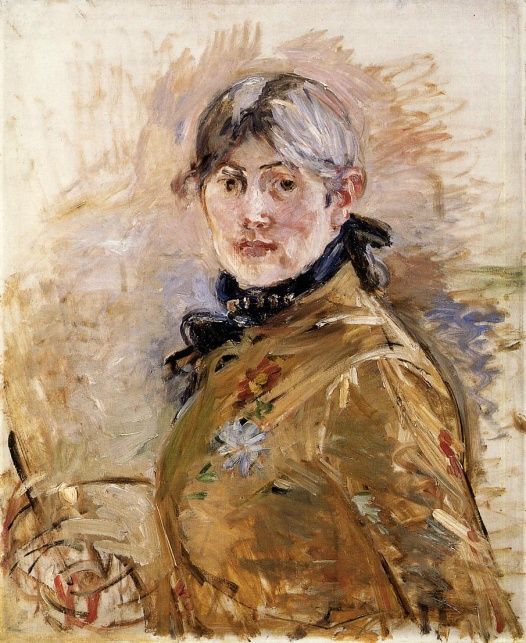 BERTHE MORISOT: AN EQUAL AMONG PAINTERSKey words: exhibition, follower, palette, plain air (outdoor painting), auction, canvas, achieve. Answer the following questions:In how many Impressionist exhibitions did Berthe Morisot take part?Despite producing more than 860 paintings, what did her death certificate say? What were supposed to be the feminine qualities of her paintings?What places couldn’t she visit in order to preserve her respectability?What did she write in one of her notebooks?At what age did she die? What was the cause of her death?What price was paid for one of her works in an auction in 2013?Fill in the gaps of the following sentences related to women artists:Berthe Morisot was an ____________ and a member of the circle of painters in Paris who became known as the ______________.Sofonisba Anguissola worked more than 15 years at Philippe II ___________. She painted many ___________ of the king and his family.___________ and bronze were the main materials that Camille Claudel used in her ___________.The Museo Reina Sofía in Madrid has the most important ____________ of Maruja Mallo’s works.  Frida Kahlo was a ____________ painter. She ___________ Diego Rivera, also an artist, known for his murals. 